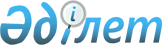 О признании утратившим силу постановление акимата Западно-Казахстанской области от 24 августа 2015 года № 234 "Об утверждении регламента государственной услуги "Учет иностранных периодических печатных изданий, распространяемых на территории Западно-Казахстанской области"Постановление акимата Западно-Казахстанской области от 1 марта 2016 года № 52      Примечание РЦПИ.

      В тексте документа сохранена пунктуация и орфография оригинала.

      Руководствуясь Законами Республики Казахстан от 23 января 2001 года "О местном государственном управлении и самоуправлении в Республике Казахстан", от 24 марта 1998 года "О нормативных правовых актах", и от 23 июля 1999 года "О средствах массовой информатизации", акимат Западно-Казахстанской области ПОСТАНОВЛЯЕТ:

      1. Признать утратившим силу постановление акимата Западно-Казахстанской области от 24 августа 2015 года №234 "Об утверждении регламента государственной услуги "Учет иностранных периодических печатных изданий, распространяемых на территории Западно-Казахстанской области" (зарегистрированное в реестре государственной регистрации нормативных правовых актов за № 4052, опубликованное в информационно-правовой системе "Әділет" 13 октября 2015 года).

      2. Контроль за исполнением настоящего постановления возложить на руководителя аппарата акима Западно-Казахстанской области Токжанова М.Л.


					© 2012. РГП на ПХВ «Институт законодательства и правовой информации Республики Казахстан» Министерства юстиции Республики Казахстан
				
      Аким области

Н.Ногаев
